Strana:  1 z 1111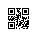 Strana:  1 z 1111Odběratel:Odběratel:Odběratel:Odběratel:Odběratel:Odběratel:Odběratel:Odběratel:Odběratel:Odběratel:Odběratel:Odběratel:Astronomický ústav AV ČR, v. v. i.
Fričova 298
251 65 ONDŘEJOV
Česká republikaAstronomický ústav AV ČR, v. v. i.
Fričova 298
251 65 ONDŘEJOV
Česká republikaAstronomický ústav AV ČR, v. v. i.
Fričova 298
251 65 ONDŘEJOV
Česká republikaAstronomický ústav AV ČR, v. v. i.
Fričova 298
251 65 ONDŘEJOV
Česká republikaAstronomický ústav AV ČR, v. v. i.
Fričova 298
251 65 ONDŘEJOV
Česká republikaAstronomický ústav AV ČR, v. v. i.
Fričova 298
251 65 ONDŘEJOV
Česká republikaAstronomický ústav AV ČR, v. v. i.
Fričova 298
251 65 ONDŘEJOV
Česká republikaAstronomický ústav AV ČR, v. v. i.
Fričova 298
251 65 ONDŘEJOV
Česká republikaAstronomický ústav AV ČR, v. v. i.
Fričova 298
251 65 ONDŘEJOV
Česká republikaAstronomický ústav AV ČR, v. v. i.
Fričova 298
251 65 ONDŘEJOV
Česká republikaAstronomický ústav AV ČR, v. v. i.
Fričova 298
251 65 ONDŘEJOV
Česká republikaAstronomický ústav AV ČR, v. v. i.
Fričova 298
251 65 ONDŘEJOV
Česká republikaPID:PID:PID:PID:PID:PID:PID:Odběratel:Odběratel:Odběratel:Odběratel:Odběratel:Odběratel:Astronomický ústav AV ČR, v. v. i.
Fričova 298
251 65 ONDŘEJOV
Česká republikaAstronomický ústav AV ČR, v. v. i.
Fričova 298
251 65 ONDŘEJOV
Česká republikaAstronomický ústav AV ČR, v. v. i.
Fričova 298
251 65 ONDŘEJOV
Česká republikaAstronomický ústav AV ČR, v. v. i.
Fričova 298
251 65 ONDŘEJOV
Česká republikaAstronomický ústav AV ČR, v. v. i.
Fričova 298
251 65 ONDŘEJOV
Česká republikaAstronomický ústav AV ČR, v. v. i.
Fričova 298
251 65 ONDŘEJOV
Česká republikaAstronomický ústav AV ČR, v. v. i.
Fričova 298
251 65 ONDŘEJOV
Česká republikaAstronomický ústav AV ČR, v. v. i.
Fričova 298
251 65 ONDŘEJOV
Česká republikaAstronomický ústav AV ČR, v. v. i.
Fričova 298
251 65 ONDŘEJOV
Česká republikaAstronomický ústav AV ČR, v. v. i.
Fričova 298
251 65 ONDŘEJOV
Česká republikaAstronomický ústav AV ČR, v. v. i.
Fričova 298
251 65 ONDŘEJOV
Česká republikaAstronomický ústav AV ČR, v. v. i.
Fričova 298
251 65 ONDŘEJOV
Česká republikaPID:PID:PID:PID:PID:PID:PID:0021020621 0021020621 Odběratel:Odběratel:Odběratel:Odběratel:Odběratel:Odběratel:Astronomický ústav AV ČR, v. v. i.
Fričova 298
251 65 ONDŘEJOV
Česká republikaAstronomický ústav AV ČR, v. v. i.
Fričova 298
251 65 ONDŘEJOV
Česká republikaAstronomický ústav AV ČR, v. v. i.
Fričova 298
251 65 ONDŘEJOV
Česká republikaAstronomický ústav AV ČR, v. v. i.
Fričova 298
251 65 ONDŘEJOV
Česká republikaAstronomický ústav AV ČR, v. v. i.
Fričova 298
251 65 ONDŘEJOV
Česká republikaAstronomický ústav AV ČR, v. v. i.
Fričova 298
251 65 ONDŘEJOV
Česká republikaAstronomický ústav AV ČR, v. v. i.
Fričova 298
251 65 ONDŘEJOV
Česká republikaAstronomický ústav AV ČR, v. v. i.
Fričova 298
251 65 ONDŘEJOV
Česká republikaAstronomický ústav AV ČR, v. v. i.
Fričova 298
251 65 ONDŘEJOV
Česká republikaAstronomický ústav AV ČR, v. v. i.
Fričova 298
251 65 ONDŘEJOV
Česká republikaAstronomický ústav AV ČR, v. v. i.
Fričova 298
251 65 ONDŘEJOV
Česká republikaAstronomický ústav AV ČR, v. v. i.
Fričova 298
251 65 ONDŘEJOV
Česká republikaPID:PID:PID:PID:PID:PID:PID:0021020621 0021020621 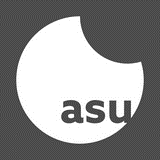 Astronomický ústav AV ČR, v. v. i.
Fričova 298
251 65 ONDŘEJOV
Česká republikaAstronomický ústav AV ČR, v. v. i.
Fričova 298
251 65 ONDŘEJOV
Česká republikaAstronomický ústav AV ČR, v. v. i.
Fričova 298
251 65 ONDŘEJOV
Česká republikaAstronomický ústav AV ČR, v. v. i.
Fričova 298
251 65 ONDŘEJOV
Česká republikaAstronomický ústav AV ČR, v. v. i.
Fričova 298
251 65 ONDŘEJOV
Česká republikaAstronomický ústav AV ČR, v. v. i.
Fričova 298
251 65 ONDŘEJOV
Česká republikaAstronomický ústav AV ČR, v. v. i.
Fričova 298
251 65 ONDŘEJOV
Česká republikaAstronomický ústav AV ČR, v. v. i.
Fričova 298
251 65 ONDŘEJOV
Česká republikaAstronomický ústav AV ČR, v. v. i.
Fričova 298
251 65 ONDŘEJOV
Česká republikaAstronomický ústav AV ČR, v. v. i.
Fričova 298
251 65 ONDŘEJOV
Česká republikaAstronomický ústav AV ČR, v. v. i.
Fričova 298
251 65 ONDŘEJOV
Česká republikaAstronomický ústav AV ČR, v. v. i.
Fričova 298
251 65 ONDŘEJOV
Česká republikaSmlouva:Smlouva:Smlouva:Smlouva:Smlouva:Smlouva:Smlouva:0021020621 0021020621 Astronomický ústav AV ČR, v. v. i.
Fričova 298
251 65 ONDŘEJOV
Česká republikaAstronomický ústav AV ČR, v. v. i.
Fričova 298
251 65 ONDŘEJOV
Česká republikaAstronomický ústav AV ČR, v. v. i.
Fričova 298
251 65 ONDŘEJOV
Česká republikaAstronomický ústav AV ČR, v. v. i.
Fričova 298
251 65 ONDŘEJOV
Česká republikaAstronomický ústav AV ČR, v. v. i.
Fričova 298
251 65 ONDŘEJOV
Česká republikaAstronomický ústav AV ČR, v. v. i.
Fričova 298
251 65 ONDŘEJOV
Česká republikaAstronomický ústav AV ČR, v. v. i.
Fričova 298
251 65 ONDŘEJOV
Česká republikaAstronomický ústav AV ČR, v. v. i.
Fričova 298
251 65 ONDŘEJOV
Česká republikaAstronomický ústav AV ČR, v. v. i.
Fričova 298
251 65 ONDŘEJOV
Česká republikaAstronomický ústav AV ČR, v. v. i.
Fričova 298
251 65 ONDŘEJOV
Česká republikaAstronomický ústav AV ČR, v. v. i.
Fričova 298
251 65 ONDŘEJOV
Česká republikaAstronomický ústav AV ČR, v. v. i.
Fričova 298
251 65 ONDŘEJOV
Česká republika0021020621 0021020621 Astronomický ústav AV ČR, v. v. i.
Fričova 298
251 65 ONDŘEJOV
Česká republikaAstronomický ústav AV ČR, v. v. i.
Fričova 298
251 65 ONDŘEJOV
Česká republikaAstronomický ústav AV ČR, v. v. i.
Fričova 298
251 65 ONDŘEJOV
Česká republikaAstronomický ústav AV ČR, v. v. i.
Fričova 298
251 65 ONDŘEJOV
Česká republikaAstronomický ústav AV ČR, v. v. i.
Fričova 298
251 65 ONDŘEJOV
Česká republikaAstronomický ústav AV ČR, v. v. i.
Fričova 298
251 65 ONDŘEJOV
Česká republikaAstronomický ústav AV ČR, v. v. i.
Fričova 298
251 65 ONDŘEJOV
Česká republikaAstronomický ústav AV ČR, v. v. i.
Fričova 298
251 65 ONDŘEJOV
Česká republikaAstronomický ústav AV ČR, v. v. i.
Fričova 298
251 65 ONDŘEJOV
Česká republikaAstronomický ústav AV ČR, v. v. i.
Fričova 298
251 65 ONDŘEJOV
Česká republikaAstronomický ústav AV ČR, v. v. i.
Fričova 298
251 65 ONDŘEJOV
Česká republikaAstronomický ústav AV ČR, v. v. i.
Fričova 298
251 65 ONDŘEJOV
Česká republikaČíslo účtu:Číslo účtu:Číslo účtu:Číslo účtu:Číslo účtu:Číslo účtu:Číslo účtu:0021020621 0021020621 Astronomický ústav AV ČR, v. v. i.
Fričova 298
251 65 ONDŘEJOV
Česká republikaAstronomický ústav AV ČR, v. v. i.
Fričova 298
251 65 ONDŘEJOV
Česká republikaAstronomický ústav AV ČR, v. v. i.
Fričova 298
251 65 ONDŘEJOV
Česká republikaAstronomický ústav AV ČR, v. v. i.
Fričova 298
251 65 ONDŘEJOV
Česká republikaAstronomický ústav AV ČR, v. v. i.
Fričova 298
251 65 ONDŘEJOV
Česká republikaAstronomický ústav AV ČR, v. v. i.
Fričova 298
251 65 ONDŘEJOV
Česká republikaAstronomický ústav AV ČR, v. v. i.
Fričova 298
251 65 ONDŘEJOV
Česká republikaAstronomický ústav AV ČR, v. v. i.
Fričova 298
251 65 ONDŘEJOV
Česká republikaAstronomický ústav AV ČR, v. v. i.
Fričova 298
251 65 ONDŘEJOV
Česká republikaAstronomický ústav AV ČR, v. v. i.
Fričova 298
251 65 ONDŘEJOV
Česká republikaAstronomický ústav AV ČR, v. v. i.
Fričova 298
251 65 ONDŘEJOV
Česká republikaAstronomický ústav AV ČR, v. v. i.
Fričova 298
251 65 ONDŘEJOV
Česká republikaPeněžní ústav:Peněžní ústav:Peněžní ústav:Peněžní ústav:Peněžní ústav:Peněžní ústav:Peněžní ústav:0021020621 0021020621 Astronomický ústav AV ČR, v. v. i.
Fričova 298
251 65 ONDŘEJOV
Česká republikaAstronomický ústav AV ČR, v. v. i.
Fričova 298
251 65 ONDŘEJOV
Česká republikaAstronomický ústav AV ČR, v. v. i.
Fričova 298
251 65 ONDŘEJOV
Česká republikaAstronomický ústav AV ČR, v. v. i.
Fričova 298
251 65 ONDŘEJOV
Česká republikaAstronomický ústav AV ČR, v. v. i.
Fričova 298
251 65 ONDŘEJOV
Česká republikaAstronomický ústav AV ČR, v. v. i.
Fričova 298
251 65 ONDŘEJOV
Česká republikaAstronomický ústav AV ČR, v. v. i.
Fričova 298
251 65 ONDŘEJOV
Česká republikaAstronomický ústav AV ČR, v. v. i.
Fričova 298
251 65 ONDŘEJOV
Česká republikaAstronomický ústav AV ČR, v. v. i.
Fričova 298
251 65 ONDŘEJOV
Česká republikaAstronomický ústav AV ČR, v. v. i.
Fričova 298
251 65 ONDŘEJOV
Česká republikaAstronomický ústav AV ČR, v. v. i.
Fričova 298
251 65 ONDŘEJOV
Česká republikaAstronomický ústav AV ČR, v. v. i.
Fričova 298
251 65 ONDŘEJOV
Česká republika0021020621 0021020621 0021020621 0021020621 Dodavatel:Dodavatel:Dodavatel:Dodavatel:Dodavatel:Dodavatel:Dodavatel:Dodavatel:0021020621 0021020621 DIČ:DIČ:DIČ:CZ67985815CZ67985815CZ67985815CZ67985815Dodavatel:Dodavatel:Dodavatel:Dodavatel:Dodavatel:Dodavatel:Dodavatel:Dodavatel:0021020621 0021020621 DIČ:DIČ:DIČ:CZ67985815CZ67985815CZ67985815CZ67985815IČ:IČ:71594647715946477159464771594647715946477159464771594647DIČ:DIČ:CZ7502010219CZ7502010219CZ7502010219CZ75020102190021020621 0021020621 IČ:IČ:IČ:67985815679858156798581567985815IČ:IČ:71594647715946477159464771594647715946477159464771594647DIČ:DIČ:CZ7502010219CZ7502010219CZ7502010219CZ75020102190021020621 0021020621 IČ:IČ:IČ:679858156798581567985815679858150021020621 0021020621 IČ:IČ:IČ:679858156798581567985815679858150021020621 0021020621 IČ:IČ:IČ:679858156798581567985815679858150021020621 0021020621 0021020621 0021020621 Konečný příjemce:Konečný příjemce:Konečný příjemce:Konečný příjemce:Konečný příjemce:Konečný příjemce:Konečný příjemce:Konečný příjemce:Konečný příjemce:Konečný příjemce:Konečný příjemce:Konečný příjemce:Konečný příjemce:0021020621 0021020621 0021020621 0021020621 0021020621 0021020621 Platnost objednávky do:Platnost objednávky do:Platnost objednávky do:Platnost objednávky do:Platnost objednávky do:Platnost objednávky do:Platnost objednávky do:Platnost objednávky do:Platnost objednávky do:31.12.202131.12.202131.12.202131.12.2021Termín dodání:Termín dodání:Termín dodání:Termín dodání:Termín dodání:Termín dodání:Termín dodání:18.08.202118.08.202118.08.202118.08.2021Forma úhrady:Forma úhrady:Forma úhrady:Forma úhrady:Forma úhrady:Forma úhrady:Forma úhrady:PříkazemPříkazemPříkazemPříkazemForma úhrady:Forma úhrady:Forma úhrady:Forma úhrady:Forma úhrady:Forma úhrady:Forma úhrady:PříkazemPříkazemPříkazemPříkazemForma úhrady:Forma úhrady:Forma úhrady:Forma úhrady:Forma úhrady:Forma úhrady:Forma úhrady:PříkazemPříkazemPříkazemPříkazemTermín úhrady:Termín úhrady:Termín úhrady:Termín úhrady:Termín úhrady:Termín úhrady:Termín úhrady:Termín úhrady:Termín úhrady:Termín úhrady:Termín úhrady:Termín úhrady:Termín úhrady:Termín úhrady:Při fakturaci vždy uvádějte číslo objednávky.Při fakturaci vždy uvádějte číslo objednávky.Při fakturaci vždy uvádějte číslo objednávky.Při fakturaci vždy uvádějte číslo objednávky.Při fakturaci vždy uvádějte číslo objednávky.Při fakturaci vždy uvádějte číslo objednávky.Při fakturaci vždy uvádějte číslo objednávky.Při fakturaci vždy uvádějte číslo objednávky.Při fakturaci vždy uvádějte číslo objednávky.Při fakturaci vždy uvádějte číslo objednávky.Při fakturaci vždy uvádějte číslo objednávky.Při fakturaci vždy uvádějte číslo objednávky.Při fakturaci vždy uvádějte číslo objednávky.Při fakturaci vždy uvádějte číslo objednávky.Při fakturaci vždy uvádějte číslo objednávky.Při fakturaci vždy uvádějte číslo objednávky.Při fakturaci vždy uvádějte číslo objednávky.Při fakturaci vždy uvádějte číslo objednávky.Při fakturaci vždy uvádějte číslo objednávky.Při fakturaci vždy uvádějte číslo objednávky.Při fakturaci vždy uvádějte číslo objednávky.Při fakturaci vždy uvádějte číslo objednávky.Při fakturaci vždy uvádějte číslo objednávky.Při fakturaci vždy uvádějte číslo objednávky.Při fakturaci vždy uvádějte číslo objednávky.Při fakturaci vždy uvádějte číslo objednávky.Při fakturaci vždy uvádějte číslo objednávky.Při fakturaci vždy uvádějte číslo objednávky.Při fakturaci vždy uvádějte číslo objednávky.Při fakturaci vždy uvádějte číslo objednávky.Při fakturaci vždy uvádějte číslo objednávky.Při fakturaci vždy uvádějte číslo objednávky.Položkový rozpis:Položkový rozpis:Položkový rozpis:Položkový rozpis:Položkový rozpis:Položkový rozpis:Položkový rozpis:Položkový rozpis:Položkový rozpis:Položkový rozpis:Položkový rozpis:Položkový rozpis:Položkový rozpis:Položkový rozpis:Položkový rozpis:Položkový rozpis:Položkový rozpis:Položkový rozpis:Položkový rozpis:Položkový rozpis:Položkový rozpis:Položkový rozpis:Položkový rozpis:Položkový rozpis:Položkový rozpis:Položkový rozpis:Položkový rozpis:Položkový rozpis:Položkový rozpis:Položkový rozpis:Položkový rozpis:Položkový rozpis:PoložkaPoložkaPoložkaPoložkaPoložkaPoložkaPoložkaPoložkaPoložkaPoložkaPoložkaPoložkaPoložkaPoložkaPoložkaPoložkaPoložkaPoložkaPoložkaPoložkaPoložkaPoložkaPoložkaPoložkaPoložkaPoložkaPoložkaPoložkaPoložkaPoložkaPoložkaPoložkaMnožstvíMnožstvíMnožstvíMJMJMJMJMJMJCena/MJ vč. DPHCena/MJ vč. DPHCena/MJ vč. DPHCena/MJ vč. DPHCena/MJ vč. DPHCena/MJ vč. DPHCena/MJ vč. DPHCelkem vč. DPHCelkem vč. DPHCelkem vč. DPHCelkem vč. DPHCelkem vč. DPHCelkem vč. DPHCelkem vč. DPHCelkem vč. DPHPokládka lina v bytě č.2 v panelovém domě č.p.266 dle CN 114/21Pokládka lina v bytě č.2 v panelovém domě č.p.266 dle CN 114/21Pokládka lina v bytě č.2 v panelovém domě č.p.266 dle CN 114/21Pokládka lina v bytě č.2 v panelovém domě č.p.266 dle CN 114/21Pokládka lina v bytě č.2 v panelovém domě č.p.266 dle CN 114/21Pokládka lina v bytě č.2 v panelovém domě č.p.266 dle CN 114/21Pokládka lina v bytě č.2 v panelovém domě č.p.266 dle CN 114/21Pokládka lina v bytě č.2 v panelovém domě č.p.266 dle CN 114/21Pokládka lina v bytě č.2 v panelovém domě č.p.266 dle CN 114/21Pokládka lina v bytě č.2 v panelovém domě č.p.266 dle CN 114/21Pokládka lina v bytě č.2 v panelovém domě č.p.266 dle CN 114/21Pokládka lina v bytě č.2 v panelovém domě č.p.266 dle CN 114/21Pokládka lina v bytě č.2 v panelovém domě č.p.266 dle CN 114/21Pokládka lina v bytě č.2 v panelovém domě č.p.266 dle CN 114/21Pokládka lina v bytě č.2 v panelovém domě č.p.266 dle CN 114/21Pokládka lina v bytě č.2 v panelovém domě č.p.266 dle CN 114/21Pokládka lina v bytě č.2 v panelovém domě č.p.266 dle CN 114/21Pokládka lina v bytě č.2 v panelovém domě č.p.266 dle CN 114/21Pokládka lina v bytě č.2 v panelovém domě č.p.266 dle CN 114/21Pokládka lina v bytě č.2 v panelovém domě č.p.266 dle CN 114/21Pokládka lina v bytě č.2 v panelovém domě č.p.266 dle CN 114/21Pokládka lina v bytě č.2 v panelovém domě č.p.266 dle CN 114/21Pokládka lina v bytě č.2 v panelovém domě č.p.266 dle CN 114/21Pokládka lina v bytě č.2 v panelovém domě č.p.266 dle CN 114/21Pokládka lina v bytě č.2 v panelovém domě č.p.266 dle CN 114/21Pokládka lina v bytě č.2 v panelovém domě č.p.266 dle CN 114/21Pokládka lina v bytě č.2 v panelovém domě č.p.266 dle CN 114/21Pokládka lina v bytě č.2 v panelovém domě č.p.266 dle CN 114/21Pokládka lina v bytě č.2 v panelovém domě č.p.266 dle CN 114/21Pokládka lina v bytě č.2 v panelovém domě č.p.266 dle CN 114/21Pokládka lina v bytě č.2 v panelovém domě č.p.266 dle CN 114/21Pokládka lina v bytě č.2 v panelovém domě č.p.266 dle CN 114/21Předpokládaná cena celkem (včetně DPH):Předpokládaná cena celkem (včetně DPH):Předpokládaná cena celkem (včetně DPH):Předpokládaná cena celkem (včetně DPH):Předpokládaná cena celkem (včetně DPH):Předpokládaná cena celkem (včetně DPH):Předpokládaná cena celkem (včetně DPH):Předpokládaná cena celkem (včetně DPH):Předpokládaná cena celkem (včetně DPH):Předpokládaná cena celkem (včetně DPH):Předpokládaná cena celkem (včetně DPH):Předpokládaná cena celkem (včetně DPH):Předpokládaná cena celkem (včetně DPH):Předpokládaná cena celkem (včetně DPH):Předpokládaná cena celkem (včetně DPH):Předpokládaná cena celkem (včetně DPH):Předpokládaná cena celkem (včetně DPH):Předpokládaná cena celkem (včetně DPH):Předpokládaná cena celkem (včetně DPH):Předpokládaná cena celkem (včetně DPH):Předpokládaná cena celkem (včetně DPH):Předpokládaná cena celkem (včetně DPH):Předpokládaná cena celkem (včetně DPH):Předpokládaná cena celkem (včetně DPH):Předpokládaná cena celkem (včetně DPH):Předpokládaná cena celkem (včetně DPH):Předpokládaná cena celkem (včetně DPH):Předpokládaná cena celkem (včetně DPH):Předpokládaná cena celkem (včetně DPH):Předpokládaná cena celkem (včetně DPH):Předpokládaná cena celkem (včetně DPH):Předpokládaná cena celkem (včetně DPH):Předpokládaná cena celkem (včetně DPH):Předpokládaná cena celkem (včetně DPH):Předpokládaná cena celkem (včetně DPH):Předpokládaná cena celkem (včetně DPH):Předpokládaná cena celkem (včetně DPH):Předpokládaná cena celkem (včetně DPH):Předpokládaná cena celkem (včetně DPH):Předpokládaná cena celkem (včetně DPH):Předpokládaná cena celkem (včetně DPH):Předpokládaná cena celkem (včetně DPH):Předpokládaná cena celkem (včetně DPH):Předpokládaná cena celkem (včetně DPH):Předpokládaná cena celkem (včetně DPH):Předpokládaná cena celkem (včetně DPH):Předpokládaná cena celkem (včetně DPH):Předpokládaná cena celkem (včetně DPH):Předpokládaná cena celkem (včetně DPH):Předpokládaná cena celkem (včetně DPH):Předpokládaná cena celkem (včetně DPH):Předpokládaná cena celkem (včetně DPH):Předpokládaná cena celkem (včetně DPH):Předpokládaná cena celkem (včetně DPH):Předpokládaná cena celkem (včetně DPH):Předpokládaná cena celkem (včetně DPH):Předpokládaná cena celkem (včetně DPH):Datum vystavení:Datum vystavení:Datum vystavení:Datum vystavení:Datum vystavení:Datum vystavení:Datum vystavení:Datum vystavení:Datum vystavení:04.08.202104.08.202104.08.2021Vystavil:
Kaliba Jaroslav
Tel.: 323620130, Fax: E-mail: jaroslav.kaliba@asu.cas.cz
                                                                      ...................
                                                                          Razítko, podpisVystavil:
Kaliba Jaroslav
Tel.: 323620130, Fax: E-mail: jaroslav.kaliba@asu.cas.cz
                                                                      ...................
                                                                          Razítko, podpisVystavil:
Kaliba Jaroslav
Tel.: 323620130, Fax: E-mail: jaroslav.kaliba@asu.cas.cz
                                                                      ...................
                                                                          Razítko, podpisVystavil:
Kaliba Jaroslav
Tel.: 323620130, Fax: E-mail: jaroslav.kaliba@asu.cas.cz
                                                                      ...................
                                                                          Razítko, podpisVystavil:
Kaliba Jaroslav
Tel.: 323620130, Fax: E-mail: jaroslav.kaliba@asu.cas.cz
                                                                      ...................
                                                                          Razítko, podpisVystavil:
Kaliba Jaroslav
Tel.: 323620130, Fax: E-mail: jaroslav.kaliba@asu.cas.cz
                                                                      ...................
                                                                          Razítko, podpisVystavil:
Kaliba Jaroslav
Tel.: 323620130, Fax: E-mail: jaroslav.kaliba@asu.cas.cz
                                                                      ...................
                                                                          Razítko, podpisVystavil:
Kaliba Jaroslav
Tel.: 323620130, Fax: E-mail: jaroslav.kaliba@asu.cas.cz
                                                                      ...................
                                                                          Razítko, podpisVystavil:
Kaliba Jaroslav
Tel.: 323620130, Fax: E-mail: jaroslav.kaliba@asu.cas.cz
                                                                      ...................
                                                                          Razítko, podpisVystavil:
Kaliba Jaroslav
Tel.: 323620130, Fax: E-mail: jaroslav.kaliba@asu.cas.cz
                                                                      ...................
                                                                          Razítko, podpisVystavil:
Kaliba Jaroslav
Tel.: 323620130, Fax: E-mail: jaroslav.kaliba@asu.cas.cz
                                                                      ...................
                                                                          Razítko, podpisVystavil:
Kaliba Jaroslav
Tel.: 323620130, Fax: E-mail: jaroslav.kaliba@asu.cas.cz
                                                                      ...................
                                                                          Razítko, podpisVystavil:
Kaliba Jaroslav
Tel.: 323620130, Fax: E-mail: jaroslav.kaliba@asu.cas.cz
                                                                      ...................
                                                                          Razítko, podpisVystavil:
Kaliba Jaroslav
Tel.: 323620130, Fax: E-mail: jaroslav.kaliba@asu.cas.cz
                                                                      ...................
                                                                          Razítko, podpisVystavil:
Kaliba Jaroslav
Tel.: 323620130, Fax: E-mail: jaroslav.kaliba@asu.cas.cz
                                                                      ...................
                                                                          Razítko, podpisVystavil:
Kaliba Jaroslav
Tel.: 323620130, Fax: E-mail: jaroslav.kaliba@asu.cas.cz
                                                                      ...................
                                                                          Razítko, podpisVystavil:
Kaliba Jaroslav
Tel.: 323620130, Fax: E-mail: jaroslav.kaliba@asu.cas.cz
                                                                      ...................
                                                                          Razítko, podpisVystavil:
Kaliba Jaroslav
Tel.: 323620130, Fax: E-mail: jaroslav.kaliba@asu.cas.cz
                                                                      ...................
                                                                          Razítko, podpisVystavil:
Kaliba Jaroslav
Tel.: 323620130, Fax: E-mail: jaroslav.kaliba@asu.cas.cz
                                                                      ...................
                                                                          Razítko, podpisVystavil:
Kaliba Jaroslav
Tel.: 323620130, Fax: E-mail: jaroslav.kaliba@asu.cas.cz
                                                                      ...................
                                                                          Razítko, podpisVystavil:
Kaliba Jaroslav
Tel.: 323620130, Fax: E-mail: jaroslav.kaliba@asu.cas.cz
                                                                      ...................
                                                                          Razítko, podpisVystavil:
Kaliba Jaroslav
Tel.: 323620130, Fax: E-mail: jaroslav.kaliba@asu.cas.cz
                                                                      ...................
                                                                          Razítko, podpisVystavil:
Kaliba Jaroslav
Tel.: 323620130, Fax: E-mail: jaroslav.kaliba@asu.cas.cz
                                                                      ...................
                                                                          Razítko, podpisVystavil:
Kaliba Jaroslav
Tel.: 323620130, Fax: E-mail: jaroslav.kaliba@asu.cas.cz
                                                                      ...................
                                                                          Razítko, podpisVystavil:
Kaliba Jaroslav
Tel.: 323620130, Fax: E-mail: jaroslav.kaliba@asu.cas.cz
                                                                      ...................
                                                                          Razítko, podpisVystavil:
Kaliba Jaroslav
Tel.: 323620130, Fax: E-mail: jaroslav.kaliba@asu.cas.cz
                                                                      ...................
                                                                          Razítko, podpisVystavil:
Kaliba Jaroslav
Tel.: 323620130, Fax: E-mail: jaroslav.kaliba@asu.cas.cz
                                                                      ...................
                                                                          Razítko, podpisVystavil:
Kaliba Jaroslav
Tel.: 323620130, Fax: E-mail: jaroslav.kaliba@asu.cas.cz
                                                                      ...................
                                                                          Razítko, podpisVystavil:
Kaliba Jaroslav
Tel.: 323620130, Fax: E-mail: jaroslav.kaliba@asu.cas.cz
                                                                      ...................
                                                                          Razítko, podpisVystavil:
Kaliba Jaroslav
Tel.: 323620130, Fax: E-mail: jaroslav.kaliba@asu.cas.cz
                                                                      ...................
                                                                          Razítko, podpisVystavil:
Kaliba Jaroslav
Tel.: 323620130, Fax: E-mail: jaroslav.kaliba@asu.cas.cz
                                                                      ...................
                                                                          Razítko, podpisVystavil:
Kaliba Jaroslav
Tel.: 323620130, Fax: E-mail: jaroslav.kaliba@asu.cas.cz
                                                                      ...................
                                                                          Razítko, podpisInterní údaje objednatele : 070012 \ 120 \ 160007 byty-nájem \ 0700   Deník: 2 \ NEINVESTICEInterní údaje objednatele : 070012 \ 120 \ 160007 byty-nájem \ 0700   Deník: 2 \ NEINVESTICEInterní údaje objednatele : 070012 \ 120 \ 160007 byty-nájem \ 0700   Deník: 2 \ NEINVESTICEInterní údaje objednatele : 070012 \ 120 \ 160007 byty-nájem \ 0700   Deník: 2 \ NEINVESTICEInterní údaje objednatele : 070012 \ 120 \ 160007 byty-nájem \ 0700   Deník: 2 \ NEINVESTICEInterní údaje objednatele : 070012 \ 120 \ 160007 byty-nájem \ 0700   Deník: 2 \ NEINVESTICEInterní údaje objednatele : 070012 \ 120 \ 160007 byty-nájem \ 0700   Deník: 2 \ NEINVESTICEInterní údaje objednatele : 070012 \ 120 \ 160007 byty-nájem \ 0700   Deník: 2 \ NEINVESTICEInterní údaje objednatele : 070012 \ 120 \ 160007 byty-nájem \ 0700   Deník: 2 \ NEINVESTICEInterní údaje objednatele : 070012 \ 120 \ 160007 byty-nájem \ 0700   Deník: 2 \ NEINVESTICEInterní údaje objednatele : 070012 \ 120 \ 160007 byty-nájem \ 0700   Deník: 2 \ NEINVESTICEInterní údaje objednatele : 070012 \ 120 \ 160007 byty-nájem \ 0700   Deník: 2 \ NEINVESTICEInterní údaje objednatele : 070012 \ 120 \ 160007 byty-nájem \ 0700   Deník: 2 \ NEINVESTICEInterní údaje objednatele : 070012 \ 120 \ 160007 byty-nájem \ 0700   Deník: 2 \ NEINVESTICEInterní údaje objednatele : 070012 \ 120 \ 160007 byty-nájem \ 0700   Deník: 2 \ NEINVESTICEInterní údaje objednatele : 070012 \ 120 \ 160007 byty-nájem \ 0700   Deník: 2 \ NEINVESTICEInterní údaje objednatele : 070012 \ 120 \ 160007 byty-nájem \ 0700   Deník: 2 \ NEINVESTICEInterní údaje objednatele : 070012 \ 120 \ 160007 byty-nájem \ 0700   Deník: 2 \ NEINVESTICEInterní údaje objednatele : 070012 \ 120 \ 160007 byty-nájem \ 0700   Deník: 2 \ NEINVESTICEInterní údaje objednatele : 070012 \ 120 \ 160007 byty-nájem \ 0700   Deník: 2 \ NEINVESTICEInterní údaje objednatele : 070012 \ 120 \ 160007 byty-nájem \ 0700   Deník: 2 \ NEINVESTICEInterní údaje objednatele : 070012 \ 120 \ 160007 byty-nájem \ 0700   Deník: 2 \ NEINVESTICEInterní údaje objednatele : 070012 \ 120 \ 160007 byty-nájem \ 0700   Deník: 2 \ NEINVESTICEInterní údaje objednatele : 070012 \ 120 \ 160007 byty-nájem \ 0700   Deník: 2 \ NEINVESTICEInterní údaje objednatele : 070012 \ 120 \ 160007 byty-nájem \ 0700   Deník: 2 \ NEINVESTICEInterní údaje objednatele : 070012 \ 120 \ 160007 byty-nájem \ 0700   Deník: 2 \ NEINVESTICEInterní údaje objednatele : 070012 \ 120 \ 160007 byty-nájem \ 0700   Deník: 2 \ NEINVESTICEInterní údaje objednatele : 070012 \ 120 \ 160007 byty-nájem \ 0700   Deník: 2 \ NEINVESTICEInterní údaje objednatele : 070012 \ 120 \ 160007 byty-nájem \ 0700   Deník: 2 \ NEINVESTICEInterní údaje objednatele : 070012 \ 120 \ 160007 byty-nájem \ 0700   Deník: 2 \ NEINVESTICEInterní údaje objednatele : 070012 \ 120 \ 160007 byty-nájem \ 0700   Deník: 2 \ NEINVESTICEZpracováno systémem iFIS  na databázi ORACLE (R)Zpracováno systémem iFIS  na databázi ORACLE (R)Zpracováno systémem iFIS  na databázi ORACLE (R)Zpracováno systémem iFIS  na databázi ORACLE (R)Zpracováno systémem iFIS  na databázi ORACLE (R)Zpracováno systémem iFIS  na databázi ORACLE (R)Zpracováno systémem iFIS  na databázi ORACLE (R)Zpracováno systémem iFIS  na databázi ORACLE (R)Zpracováno systémem iFIS  na databázi ORACLE (R)Zpracováno systémem iFIS  na databázi ORACLE (R)Zpracováno systémem iFIS  na databázi ORACLE (R)Zpracováno systémem iFIS  na databázi ORACLE (R)Zpracováno systémem iFIS  na databázi ORACLE (R)Zpracováno systémem iFIS  na databázi ORACLE (R)Zpracováno systémem iFIS  na databázi ORACLE (R)Zpracováno systémem iFIS  na databázi ORACLE (R)Zpracováno systémem iFIS  na databázi ORACLE (R)Zpracováno systémem iFIS  na databázi ORACLE (R)Zpracováno systémem iFIS  na databázi ORACLE (R)Zpracováno systémem iFIS  na databázi ORACLE (R)Zpracováno systémem iFIS  na databázi ORACLE (R)Zpracováno systémem iFIS  na databázi ORACLE (R)Zpracováno systémem iFIS  na databázi ORACLE (R)Zpracováno systémem iFIS  na databázi ORACLE (R)Zpracováno systémem iFIS  na databázi ORACLE (R)Zpracováno systémem iFIS  na databázi ORACLE (R)Zpracováno systémem iFIS  na databázi ORACLE (R)Zpracováno systémem iFIS  na databázi ORACLE (R)Zpracováno systémem iFIS  na databázi ORACLE (R)Zpracováno systémem iFIS  na databázi ORACLE (R)Zpracováno systémem iFIS  na databázi ORACLE (R)